ETK Executive Application 2019/20Marketing; Social Media, Co-Sponsorships & Promotions;Logistics Coordinator; Office Manager & Hospitality________________________________________________________________________
    First Name                			Last Name           			 Wartburg ID #

________________________________________________________________________
    Wartburg College Box Number / Address (provide if living off-campus)

________________________________________________________________________
    Wartburg Phone Number       		 Cell Phone Number        			Hometown

________________________________________________________________________
    E-mail Address                   					 Cumulative G.P.A.

________________________________________________________________________
  Major(s)                      						  Minor(s)

________________________________________________________________________
    	Class Year                        					Expected Graduation Date

______________________________________________________________________________________ Signature							     DateBy signing, I have read and understand the requirements and responsibilities of an Entertainment ToKnight executive position.   I also agree to having the Student Programming Coordinator and the Director of Campus Programming to review my conduct and academic records.   Students reviewing applications will not have access to this confidential information.  Applications are due to the ETK office, in the hub, or emailed to sonja.iverson@wartburg.edu by 4:00 p.m. on Friday, February 15. Interviews for these positions will be held February 18-20th. You will be contacted via email to set up an interview time.Also, if selected you will be expected to attend the 2019 NACA Northern Plains conference from March 28-31, 2019 in St. Paul, MN. It is an all-expense paid conference, but will require you to miss a few days of classes, which will be excused. Refer to the following link for more information: https://www.naca.org/NORTHERNPLAINS/Pages/default.aspx Must meet a 2.5 cumulative GPA.If you have any questions, please contact Justine Jackovich, justine.jackovich@wartburg.edu or Sonja Iverson, sonja.iverson@wartburg.edu ***If applying for Marketing Executive, please provide a sample promotional item for the Pinterest Knight event (to be held on Thursday, February 21 from 8-10 p.m. in the Ballrooms).  Also, please bring a few samples of any original work you may have completed for a class, internship, job, etc.Please answer the following questions, in typed format only. Explain why you feel ETK is necessary to Wartburg’s campus.List and briefly describe your past experiences in organizations, leadership roles, community events, and the like.  Provide a past example of a time that you have worked well as a team member.Describe your leadership style and how you feel it would fit with ETK.How will you incorporate the time commitments (executive meetings; committee meetings; 3 office hours/week; events – being present and active before, during and after the event; load in and load out; being available to assist other executives; etc.) of ETK into your schedule? Do you think you will have a problem with these time commitments? Why or why not?What strengths can you contribute to ETK as an organization?What improvements or new ideas do you have for ETK?Which ETK executive position would you prefer and why?Thank You!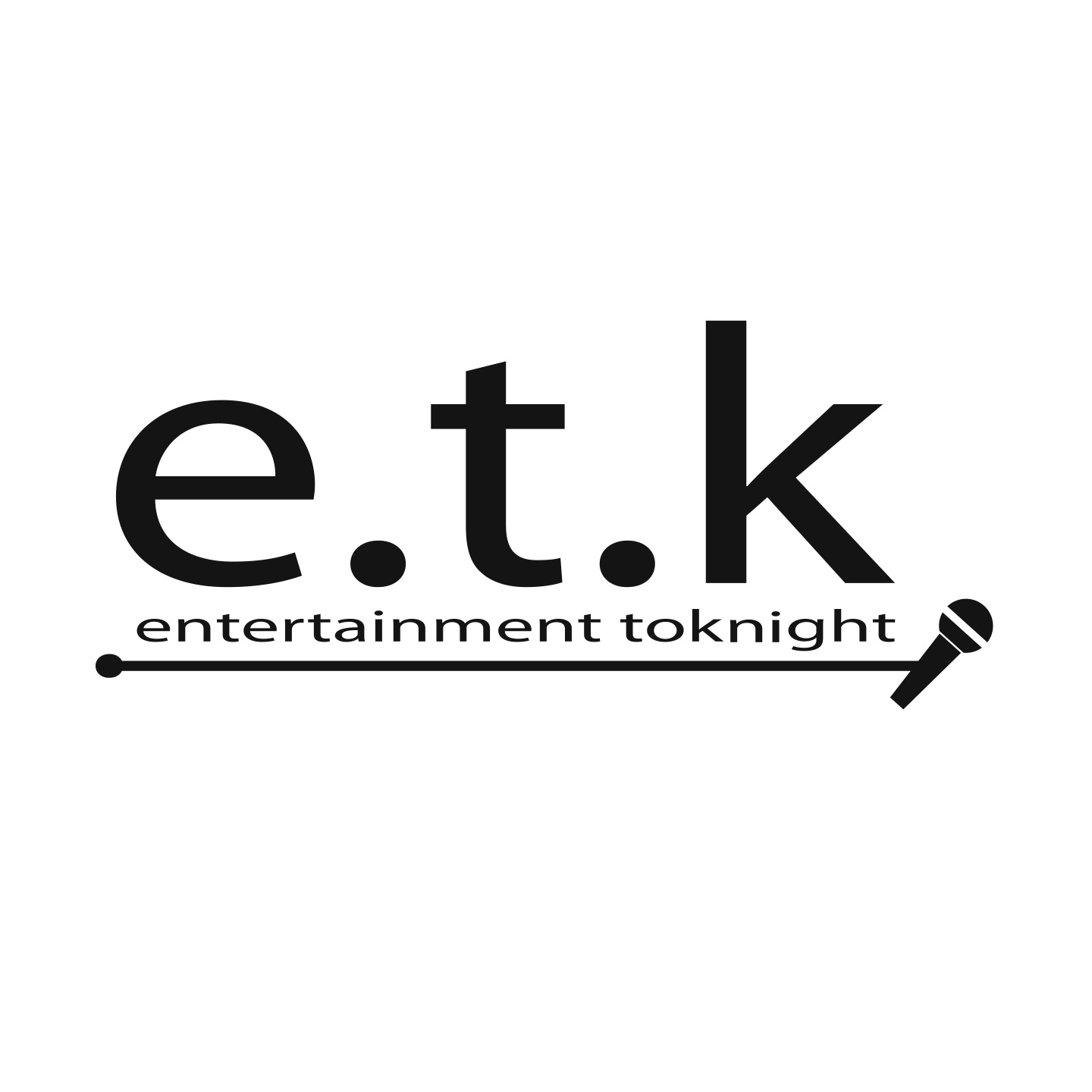 